La Gramática – Grammar: Los pronombres (the subject pronouns)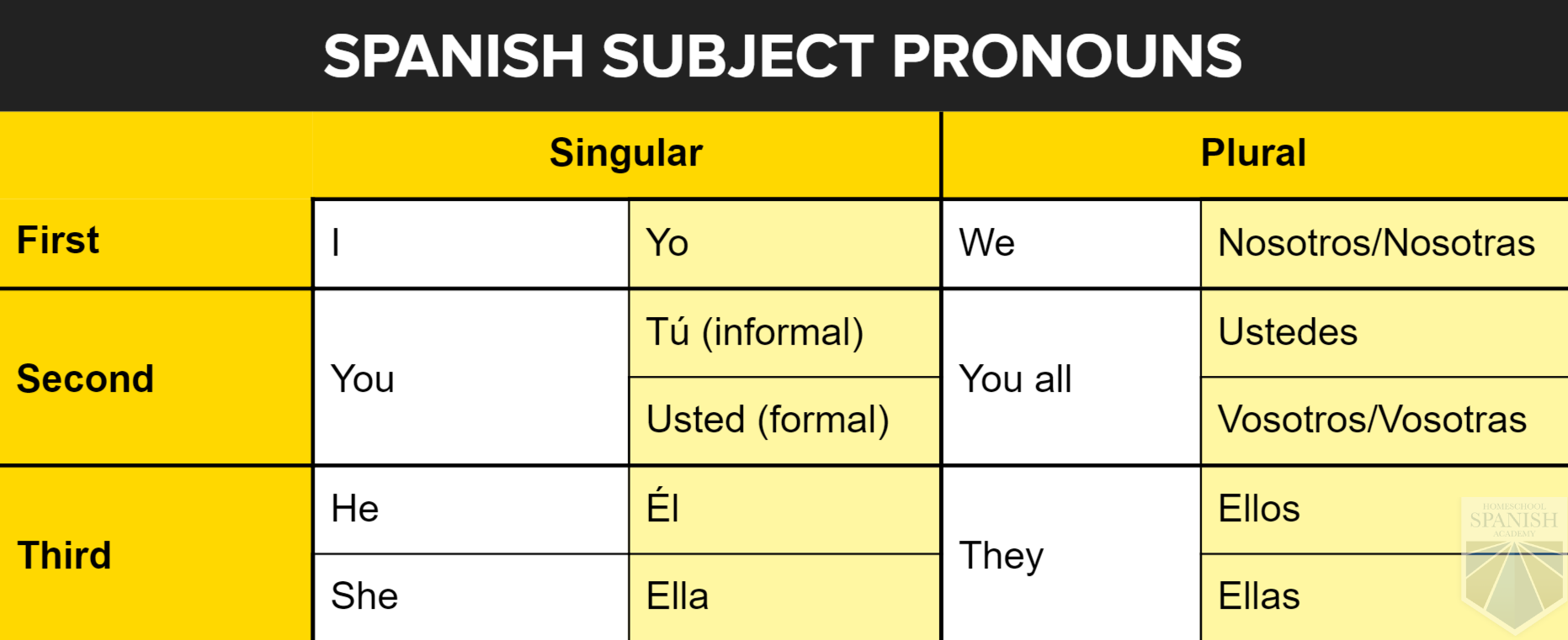 Tu (You informal) is used for people you have confidence or your same ageUsted (You Formal) for people older than you or to show respect (your doctor, a priest, your boss, etc.)Ellos is used for: They boys and They boys and girlsEllas is used just for they girlsLa Conversación – Conversation: Say which subject pronouns will correspond to: Elisa & Mathiew ---- EllosMyself              ------ YoAlicia & me      ------ NosotrosTom & Allan     ------ EllosYour sister       ------ TúJenny & Susan ----- Ellas3. El Verbo “Estar” – Verb “To Be”  4. El Vocabulario – Vocabulary 5.  La Práctica – Practice: Using subject pronouns & conjugating ESTAR verb 	¿Dónde estás? (Where are you) ¿Dónde están? (Where are you all)Yo estoy en el aeropuerto  (I am in the airport)Ellos están en el café (They are in the coffee)Ella está en la playa (She is in the beach)¿Estás tú en el trabajo? (Are you at work?)El está en la tienda (He is in the store)Usted está en la iglesia (You formal are in the church)Nosotros estamos en el banco (We are in the bank)Ustedes están en el hotel (You all are in the hotel)Semana - WeekFecha - DateSemana 2 – Week 2 PersonSingularSingular1rstI amYo estoy2ndYou areTú estás3rthHe/she / You formal /it  isEl/ella/ Usted/ésto  estáPluralPlural1rstWe areNosotros estamos2ndYou (all) areUstedes están3rthThey areEllos estánLos Lugares  Placesel parqueparkel museomuseumla casahouseel hotelhotella ciudadcityla tiendastoreel restaurantrestaurantel pueblotownla iglesiachurchel bancobankla callestreetel cinemovie theaterla playabeachel cafécoffeeel trabajoworkel doctor		doctorel aeropuertoairportel bañorestroomel supermercadosupermarketla estación del trentrain station